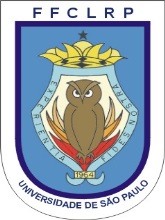 ANEXO ITERMO DE COMPROMISSO DE PÓS-DOUTORADOMODALIDADE- SEM BOLSA……………………………., aprovado(a) para participar do Programa de Pós-Doutorado do(a)(Unidade, Órgão de Integração ou Órgão Complementar), (Departamento e/ou Área),declaro estar ciente das regras do Programa e demais normas universitárias, e comprometo-me a observá-las, cumprindo o horário de pesquisa estabelecido pela Comissão de Pesquisa (ou Conselho Deliberativo).Declaro, ainda, estar ciente das regras do Programa de Pós-Doutorado e que eventual propriedade intelectual gerada no âmbito da pesquisa será exclusiva da Universidade de São Paulo, ou conforme convênio ou acordo específico firmado entre as partes. Ribeirão Preto, ______ de ________________ de _______.Pós-Doutorando _________________________________________________________Responsável - Prof. Dr. ____________________________________________________Presidente da Comissão de Pesquisa _________________________________________